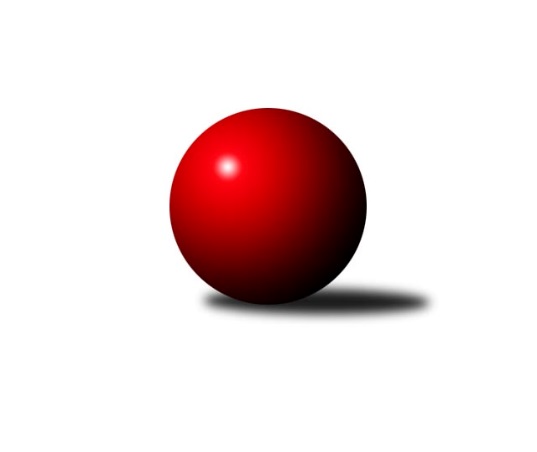 Č.6Ročník 2013/2014	20.10.2013Nejlepšího výkonu v tomto kole: 2588 dosáhlo družstvo: TJ Sokol MohelniceKrajský přebor OL 2013/2014Výsledky 6. kolaSouhrnný přehled výsledků:KK Zábřeh  ˝C˝	- TJ Kovohutě Břidličná ˝B˝	4:12	2500:2515		19.10.Spartak Přerov ˝C˝	- KK Šumperk ˝B˝	10:6	2567:2514		19.10.TJ Tatran Litovel	- KK Jiskra Rýmařov ˝B˝	5:11	2462:2467		19.10.SKK Jeseník ˝B˝	- KKŽ Šternberk ˝A˝	10:6	2453:2374		19.10.TJ Horní Benešov ˝C˝	- KK PEPINO Bruntál	12:4	2575:2428		19.10.TJ Sokol Mohelnice	- TJ  Krnov ˝B˝		dohrávka		18.12.Tabulka družstev:	1.	TJ Horní Benešov ˝C˝	6	5	0	1	70 : 26 	 	 2530	10	2.	TJ Kovohutě Břidličná ˝A˝	5	5	0	0	60 : 20 	 	 2472	10	3.	Spartak Přerov ˝C˝	6	5	0	1	64 : 32 	 	 2453	10	4.	KK Šumperk ˝B˝	6	4	0	2	66 : 30 	 	 2471	8	5.	KK Jiskra Rýmařov ˝B˝	5	3	1	1	47 : 33 	 	 2497	7	6.	SKK Jeseník ˝B˝	6	3	0	3	44 : 52 	 	 2369	6	7.	TJ Kovohutě Břidličná ˝B˝	6	2	1	3	46 : 50 	 	 2457	5	8.	TJ Sokol Mohelnice	4	1	2	1	32 : 32 	 	 2489	4	9.	KK PEPINO Bruntál	5	1	1	3	30 : 50 	 	 2392	3	10.	KK Zábřeh  ˝C˝	6	1	1	4	32 : 64 	 	 2353	3	11.	TJ  Krnov ˝B˝	4	1	0	3	22 : 42 	 	 2351	2	12.	TJ Tatran Litovel	6	1	0	5	27 : 69 	 	 2414	2	13.	KKŽ Šternberk ˝A˝	5	0	0	5	20 : 60 	 	 2336	0Podrobné výsledky kola:	 KK Zábřeh  ˝C˝	2500	4:12	2515	TJ Kovohutě Břidličná ˝B˝	Jan Körner	 	 210 	 225 		435 	 2:0 	 365 	 	184 	 181		Zdeněk Fiury st. *1	Jiří Karafiát	 	 218 	 204 		422 	 0:2 	 430 	 	222 	 208		Miloslav Krchov	Miroslav Bodanský	 	 230 	 218 		448 	 2:0 	 440 	 	235 	 205		Zdeněk Chmela st.	Jan Kolář	 	 195 	 200 		395 	 0:2 	 447 	 	200 	 247		Zdeněk Chmela ml.	František Langer	 	 215 	 189 		404 	 0:2 	 411 	 	211 	 200		Josef Veselý	Václav Čamek	 	 194 	 202 		396 	 0:2 	 422 	 	207 	 215		Zdeněk Fiury ml.rozhodčí: střídání: *1 od 51. hodu Petr OtáhalNejlepší výkon utkání: 448 - Miroslav Bodanský	 Spartak Přerov ˝C˝	2567	10:6	2514	KK Šumperk ˝B˝	Jiří Kohoutek	 	 209 	 196 		405 	 0:2 	 430 	 	213 	 217		Gustav Vojtek	Rostislav Petřík	 	 252 	 203 		455 	 2:0 	 431 	 	204 	 227		Michal Strachota	Jaroslav Krejčí	 	 210 	 245 		455 	 2:0 	 347 	 	187 	 160		Miroslav Adámek	Jan Lenhart *1	 	 188 	 214 		402 	 0:2 	 458 	 	229 	 229		Milan Vymazal	Václav Pumprla	 	 216 	 218 		434 	 2:0 	 379 	 	192 	 187		Petr Matějka	Jaroslav Pěcha	 	 208 	 208 		416 	 0:2 	 469 	 	219 	 250		Miroslav Mrkosrozhodčí: střídání: *1 od 39. hodu Michal SymerskýNejlepší výkon utkání: 469 - Miroslav Mrkos	 TJ Tatran Litovel	2462	5:11	2467	KK Jiskra Rýmařov ˝B˝	Jiří Kráčmar	 	 193 	 212 		405 	 2:0 	 396 	 	194 	 202		Marek Hampl	Miroslav Sigmund	 	 188 	 196 		384 	 0:2 	 394 	 	186 	 208		Rudolf Starchoň *1	Jaroslav Vidim	 	 210 	 198 		408 	 0:2 	 412 	 	205 	 207		Jiří Polášek	Stanislav Brosinger	 	 226 	 229 		455 	 0:2 	 472 	 	234 	 238		Martin Mikeska	Jaroslav Ďulík	 	 191 	 198 		389 	 1:1 	 389 	 	184 	 205		Petr Chlachula	Ludvík Vymazal	 	 216 	 205 		421 	 2:0 	 404 	 	200 	 204		Josef Mikeskarozhodčí: střídání: *1 od 46. hodu Michal IhnátNejlepší výkon utkání: 472 - Martin Mikeska	 SKK Jeseník ˝B˝	2453	10:6	2374	KKŽ Šternberk ˝A˝	Eva Křapková	 	 212 	 195 		407 	 0:2 	 413 	 	198 	 215		Petr Pick	Martin Zavacký	 	 183 	 207 		390 	 0:2 	 397 	 	184 	 213		Pavel Ďuriš st.	Jaromíra Smejkalová	 	 198 	 224 		422 	 2:0 	 378 	 	200 	 178		Václav Gřešek	Alena Vrbová	 	 194 	 202 		396 	 0:2 	 405 	 	201 	 204		Zdeněk Vojáček	Jana Fousková	 	 217 	 215 		432 	 2:0 	 405 	 	219 	 186		Jindřich Gavenda	Karel Kučera	 	 212 	 194 		406 	 2:0 	 376 	 	184 	 192		Pavel Smejkalrozhodčí: Nejlepší výkon utkání: 432 - Jana Fousková	 TJ Horní Benešov ˝C˝	2575	12:4	2428	KK PEPINO Bruntál	Jaromír Hendrych ml.	 	 222 	 252 		474 	 2:0 	 411 	 	221 	 190		František Ocelák	David Láčík	 	 216 	 195 		411 	 2:0 	 384 	 	201 	 183		Pavel Dvořák	Jaromír Hendrych st.	 	 213 	 187 		400 	 0:2 	 434 	 	198 	 236		Tomáš Janalík	Michal Rašťák	 	 192 	 220 		412 	 2:0 	 373 	 	183 	 190		Přemysl Janalík	Luděk Zeman	 	 216 	 218 		434 	 0:2 	 444 	 	215 	 229		Lukáš Janalík	Michal Vavrák	 	 227 	 217 		444 	 2:0 	 382 	 	219 	 163		Richard Janalíkrozhodčí: Nejlepší výkon utkání: 474 - Jaromír Hendrych ml.Pořadí jednotlivců:	jméno hráče	družstvo	celkem	plné	dorážka	chyby	poměr kuž.	Maximum	1.	Jaromír Hendrych ml. 	TJ Horní Benešov ˝C˝	452.75	306.0	146.8	5.2	3/3	(487)	2.	Martin Mikeska 	KK Jiskra Rýmařov ˝B˝	443.60	304.0	139.6	4.3	5/5	(472)	3.	David Láčík 	TJ Horní Benešov ˝C˝	442.33	294.1	148.3	3.9	3/3	(482)	4.	Tomáš Potácel 	TJ Sokol Mohelnice	442.25	298.0	144.3	5.3	4/5	(457)	5.	Jaroslav Krejčí 	Spartak Přerov ˝C˝	429.00	293.3	135.7	3.8	2/3	(455)	6.	Lukáš Janalík 	KK PEPINO Bruntál	428.30	295.8	132.5	5.8	5/5	(444)	7.	Zdeněk Fiury  ml.	TJ Kovohutě Břidličná ˝B˝	427.75	297.6	130.2	3.9	3/3	(442)	8.	Ludvík Vymazal 	TJ Tatran Litovel	427.10	290.3	136.8	4.8	5/5	(456)	9.	Zdeněk Chmela  ml.	TJ Kovohutě Břidličná ˝B˝	426.33	292.9	133.4	4.2	3/3	(447)	10.	Ivo Mrhal  st.	TJ Kovohutě Břidličná ˝A˝	425.50	291.2	134.3	5.2	3/3	(443)	11.	Gustav Vojtek 	KK Šumperk ˝B˝	425.08	287.6	137.5	4.8	3/3	(465)	12.	Josef Mikeska 	KK Jiskra Rýmařov ˝B˝	422.20	286.3	135.9	5.6	5/5	(438)	13.	Jiří Karafiát 	KK Zábřeh  ˝C˝	422.17	275.8	146.3	5.8	2/3	(466)	14.	Jiří Večeřa 	TJ Kovohutě Břidličná ˝A˝	422.00	290.2	131.8	4.6	3/3	(450)	15.	Michal Symerský 	Spartak Přerov ˝C˝	421.67	292.2	129.5	6.0	2/3	(440)	16.	Rostislav Petřík 	Spartak Přerov ˝C˝	421.56	283.6	138.0	4.2	3/3	(455)	17.	Stanislav Brosinger 	TJ Tatran Litovel	421.20	291.0	130.2	6.3	5/5	(462)	18.	Zdeněk Šebesta 	TJ Sokol Mohelnice	420.80	289.2	131.6	5.2	5/5	(454)	19.	Luděk Zeman 	TJ Horní Benešov ˝C˝	420.67	288.2	132.5	7.2	3/3	(448)	20.	Zdeněk Fiury  st.	TJ Kovohutě Břidličná ˝B˝	418.67	277.5	141.2	5.3	2/3	(425)	21.	Leopold Jašek 	-- volný los --	418.08	282.2	135.9	5.2	3/3	(452)	22.	Jan Doseděl 	TJ Kovohutě Břidličná ˝A˝	418.08	293.0	125.1	7.2	3/3	(442)	23.	Jaromír Hendrych st. 	TJ Horní Benešov ˝C˝	417.75	287.5	130.3	6.0	3/3	(440)	24.	Petr Chlachula 	KK Jiskra Rýmařov ˝B˝	417.10	284.0	133.1	6.3	5/5	(464)	25.	Leoš Řepka 	TJ Kovohutě Břidličná ˝A˝	416.58	284.7	131.9	5.5	3/3	(434)	26.	Petr Matějka 	KK Šumperk ˝B˝	416.33	284.3	132.0	4.3	3/3	(460)	27.	Tomáš Janalík 	KK PEPINO Bruntál	416.10	289.1	127.0	5.3	5/5	(434)	28.	Libor Čermák 	-- volný los --	414.75	286.3	128.5	4.8	2/3	(433)	29.	Milan Vymazal 	KK Šumperk ˝B˝	414.58	292.1	122.5	8.4	3/3	(458)	30.	Jiří Kropáč 	-- volný los --	414.38	287.6	126.8	9.0	2/3	(462)	31.	Rostislav Krejčí 	TJ Sokol Mohelnice	413.80	287.8	126.0	5.4	5/5	(436)	32.	Marek Hampl 	KK Jiskra Rýmařov ˝B˝	413.70	288.1	125.6	6.9	5/5	(453)	33.	Libor Daňa 	Spartak Přerov ˝C˝	413.50	283.5	130.0	6.5	2/3	(434)	34.	Jiří Procházka 	TJ Kovohutě Břidličná ˝A˝	412.50	296.8	115.8	7.0	3/3	(423)	35.	Dušan Říha 	-- volný los --	412.11	284.1	128.0	5.6	3/3	(438)	36.	Jan Lenhart 	Spartak Přerov ˝C˝	412.00	282.5	129.5	7.0	2/3	(423)	37.	Václav Pumprla 	Spartak Přerov ˝C˝	411.67	280.7	131.0	3.2	2/3	(450)	38.	Ludovít Kumi 	TJ Sokol Mohelnice	411.00	283.5	127.5	5.0	4/5	(423)	39.	Miroslav Mrkos 	KK Šumperk ˝B˝	410.78	284.2	126.6	9.9	3/3	(469)	40.	Karel Kučera 	SKK Jeseník ˝B˝	410.13	288.8	121.4	6.5	4/4	(439)	41.	Jaromíra Smejkalová 	SKK Jeseník ˝B˝	409.75	280.3	129.4	5.3	4/4	(443)	42.	Michal Vavrák 	TJ Horní Benešov ˝C˝	409.50	291.8	117.8	11.3	3/3	(460)	43.	Petr Pick 	KKŽ Šternberk ˝A˝	409.20	292.9	116.3	7.9	5/5	(433)	44.	Josef Veselý 	TJ Kovohutě Břidličná ˝B˝	408.67	296.5	112.2	8.8	2/3	(411)	45.	Jiří Kohoutek 	Spartak Přerov ˝C˝	408.50	284.8	123.8	9.0	3/3	(460)	46.	Jaroslav Pěcha 	Spartak Přerov ˝C˝	408.00	294.5	113.5	9.0	2/3	(416)	47.	Michal Strachota 	KK Šumperk ˝B˝	407.33	288.7	118.7	9.1	3/3	(431)	48.	Jiří Polášek 	KK Jiskra Rýmařov ˝B˝	406.80	279.2	127.6	7.2	5/5	(435)	49.	Miloslav Krchov 	TJ Kovohutě Břidličná ˝B˝	406.67	280.5	126.2	5.2	3/3	(430)	50.	Radek Malíšek 	-- volný los --	405.00	281.6	123.4	5.7	3/3	(449)	51.	Zdeněk Chmela  st.	TJ Kovohutě Břidličná ˝B˝	404.78	274.4	130.3	6.1	3/3	(440)	52.	Vítězslav Kadlec 	TJ  Krnov ˝B˝	404.50	283.4	121.1	8.4	4/4	(489)	53.	Jan Körner 	KK Zábřeh  ˝C˝	404.50	285.2	119.3	7.2	3/3	(435)	54.	Jan Tögel 	-- volný los --	404.00	284.6	119.4	6.1	3/3	(448)	55.	Jiří Jedlička 	TJ  Krnov ˝B˝	403.13	292.0	111.1	13.5	4/4	(438)	56.	Dagmar Jílková 	TJ Sokol Mohelnice	402.50	288.0	114.5	7.8	4/5	(413)	57.	Miluše Rychová 	TJ  Krnov ˝B˝	402.33	286.0	116.3	7.7	3/4	(447)	58.	Jaroslav Vidim 	TJ Tatran Litovel	402.30	286.1	116.2	7.5	5/5	(417)	59.	Vladimír Vavrečka 	TJ  Krnov ˝B˝	400.75	285.5	115.3	6.8	4/4	(408)	60.	Tomáš Fiury 	TJ Kovohutě Břidličná ˝A˝	400.00	278.8	121.2	4.7	2/3	(406)	61.	Tomáš Havlíček 	Spartak Přerov ˝C˝	399.75	278.8	121.0	7.3	2/3	(425)	62.	Martin Zavacký 	SKK Jeseník ˝B˝	398.83	283.3	115.5	9.5	3/4	(409)	63.	František Vícha 	TJ  Krnov ˝B˝	398.25	282.1	116.1	8.8	4/4	(434)	64.	Jaroslav Jílek 	TJ Sokol Mohelnice	396.75	276.8	120.0	7.3	4/5	(431)	65.	Michal Rašťák 	TJ Horní Benešov ˝C˝	393.17	278.5	114.7	9.7	3/3	(424)	66.	Zdeněk Vojáček 	KKŽ Šternberk ˝A˝	393.00	279.2	113.8	9.8	5/5	(413)	67.	Pavel Ďuriš st. 	KKŽ Šternberk ˝A˝	392.50	275.4	117.1	8.0	4/5	(403)	68.	Jiří Srovnal 	KK Zábřeh  ˝C˝	392.33	271.6	120.8	10.0	3/3	(422)	69.	František Langer 	KK Zábřeh  ˝C˝	392.00	270.6	121.4	8.1	3/3	(424)	70.	Eva Křapková 	SKK Jeseník ˝B˝	390.58	268.8	121.8	8.3	4/4	(423)	71.	František Ocelák 	KK PEPINO Bruntál	389.60	276.8	112.8	9.5	5/5	(413)	72.	Jan Kolář 	KK Zábřeh  ˝C˝	387.50	264.3	123.3	6.0	2/3	(395)	73.	Václav Gřešek 	KKŽ Šternberk ˝A˝	386.60	273.1	113.5	10.5	5/5	(430)	74.	Richard Janalík 	KK PEPINO Bruntál	386.38	268.1	118.3	7.9	4/5	(396)	75.	Václav Čamek 	KK Zábřeh  ˝C˝	382.42	268.6	113.8	8.5	3/3	(400)	76.	Zdeněk Hudec 	KK PEPINO Bruntál	382.25	269.8	112.5	11.8	4/5	(409)	77.	Miroslav Bodanský 	KK Zábřeh  ˝C˝	381.78	276.3	105.4	12.0	3/3	(448)	78.	Petr Otáhal 	TJ Kovohutě Břidličná ˝B˝	379.17	274.7	104.5	7.8	2/3	(387)	79.	Jana Fousková 	SKK Jeseník ˝B˝	377.83	271.3	106.5	10.0	4/4	(454)	80.	Miroslav Sigmund 	TJ Tatran Litovel	377.00	276.6	100.4	10.9	4/5	(400)	81.	Pavel Dvořák 	KK PEPINO Bruntál	376.10	271.0	105.1	10.9	5/5	(384)	82.	Pavel Smejkal 	KKŽ Šternberk ˝A˝	373.90	272.3	101.6	10.4	5/5	(411)	83.	Miroslav Adámek 	KK Šumperk ˝B˝	369.50	267.0	102.5	16.5	2/3	(392)	84.	František Všetička 	-- volný los --	363.67	265.3	98.3	10.3	3/3	(380)	85.	Alena Vrbová 	SKK Jeseník ˝B˝	358.00	261.7	96.3	14.0	3/4	(396)		Marek Zapletal 	KK Šumperk ˝B˝	463.00	302.0	161.0	4.0	1/3	(463)		Rostislav Cundrla 	SKK Jeseník ˝B˝	459.00	303.0	156.0	3.0	2/4	(475)		Petr Dankovič ml. 	TJ Horní Benešov ˝C˝	440.00	296.0	144.0	4.0	1/3	(440)		Jaromír Janošec 	TJ Tatran Litovel	437.67	283.0	154.7	4.3	3/5	(461)		Josef Suchan 	KK Šumperk ˝B˝	432.50	288.5	144.0	4.0	1/3	(452)		Michal Ihnát 	KK Jiskra Rýmařov ˝B˝	424.50	307.0	117.5	11.5	1/5	(428)		Josef Šrámek 	-- volný los --	417.00	289.3	127.7	5.7	1/3	(426)		Stanislav Beňa  st.	Spartak Přerov ˝C˝	416.50	303.0	113.5	6.0	1/3	(419)		Přemysl Janalík 	KK PEPINO Bruntál	406.50	284.0	122.5	9.5	2/5	(440)		Jindřich Gavenda 	KKŽ Šternberk ˝A˝	404.33	274.7	129.7	6.3	3/5	(413)		Emil Pick 	KKŽ Šternberk ˝A˝	403.67	277.7	126.0	6.8	3/5	(437)		Rudolf Starchoň 	KK Jiskra Rýmařov ˝B˝	402.33	291.0	111.3	8.3	3/5	(418)		Zdeněk Sobota 	TJ Sokol Mohelnice	402.00	288.3	113.7	7.3	3/5	(409)		Jiří Kráčmar 	TJ Tatran Litovel	400.50	281.5	119.0	6.5	2/5	(405)		Miroslav Setinský 	SKK Jeseník ˝B˝	396.25	288.3	108.0	10.5	2/4	(423)		Jaroslav Zelinka 	TJ Kovohutě Břidličná ˝A˝	384.00	278.0	106.0	11.0	1/3	(384)		Anna Dosedělová 	TJ Kovohutě Břidličná ˝A˝	381.00	278.0	103.0	12.0	1/3	(381)		Vladimír Štrbík 	TJ Kovohutě Břidličná ˝B˝	379.00	265.0	114.0	11.5	1/3	(410)		Josef Novotný 	KK PEPINO Bruntál	379.00	266.0	113.0	7.0	1/5	(379)		Pavel Pěruška 	TJ Tatran Litovel	377.00	281.0	96.0	16.0	1/5	(377)		Martin Hampl 	TJ Tatran Litovel	376.00	251.0	125.0	11.0	1/5	(376)		Anna Drlíková 	TJ Sokol Mohelnice	376.00	271.0	105.0	12.0	1/5	(376)		Ota Pidima 	TJ Kovohutě Břidličná ˝A˝	364.00	250.0	114.0	5.0	1/3	(364)		Jaroslav Ďulík 	TJ Tatran Litovel	361.83	267.5	94.3	12.2	3/5	(389)		Jitka Kovalová 	TJ  Krnov ˝B˝	358.00	247.0	111.0	12.5	2/4	(362)		Jaromír Čech 	TJ  Krnov ˝B˝	350.00	270.0	80.0	19.0	1/4	(350)		Pavel Jalůvka 	TJ  Krnov ˝B˝	339.00	237.0	102.0	16.0	1/4	(339)Sportovně technické informace:Starty náhradníků:registrační číslo	jméno a příjmení 	datum startu 	družstvo	číslo startu
Hráči dopsaní na soupisku:registrační číslo	jméno a příjmení 	datum startu 	družstvo	Program dalšího kola:7. kolo25.10.2013	pá	16:30	KK PEPINO Bruntál - TJ Kovohutě Břidličná ˝A˝	25.10.2013	pá	17:00	SKK Jeseník ˝B˝ - TJ Kovohutě Břidličná ˝B˝	26.10.2013	so	9:00	TJ Sokol Mohelnice - TJ Horní Benešov ˝C˝				TJ Tatran Litovel - -- volný los --	26.10.2013	so	9:00	TJ  Krnov ˝B˝ - KK Zábřeh  ˝C˝	26.10.2013	so	13:00	KKŽ Šternberk ˝A˝ - KK Šumperk ˝B˝	26.10.2013	so	13:00	KK Jiskra Rýmařov ˝B˝ - Spartak Přerov ˝C˝	Nejlepší šestka kola - absolutněNejlepší šestka kola - absolutněNejlepší šestka kola - absolutněNejlepší šestka kola - absolutněNejlepší šestka kola - dle průměru kuželenNejlepší šestka kola - dle průměru kuželenNejlepší šestka kola - dle průměru kuželenNejlepší šestka kola - dle průměru kuželenNejlepší šestka kola - dle průměru kuželenPočetJménoNázev týmuVýkonPočetJménoNázev týmuPrůměr (%)Výkon1xLudovít KumiMohelnice4853xMartin MikeskaRýmařov B115.434725xJaromír Hendrych ml.Hor.Beneš.C4741xLudovít KumiMohelnice112.944852xMartin MikeskaRýmařov B4724xJaromír Hendrych ml.Hor.Beneš.C111.894741xMiroslav MrkosŠumperk B4691xStanislav BrosingerLitovel111.274551xMilan VymazalŠumperk B4581xMiroslav MrkosŠumperk B110.084691xJaroslav KrejčíSp.Přerov C4551xMiroslav BodanskýZábřeh C109.27448